ObjednatelObjednatelObjednatelIČO:IČO:70878854DIČ: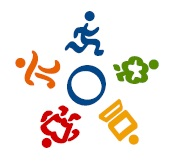 Základní škola Jihlava,Křížová 33, příspěvková organizaceZákladní škola Jihlava,Křížová 33, příspěvková organizaceZákladní škola Jihlava,Křížová 33, příspěvková organizaceZákladní škola Jihlava,Křížová 33, příspěvková organizaceZákladní škola Jihlava,Křížová 33, příspěvková organizaceZákladní škola Jihlava,Křížová 33, příspěvková organizaceZákladní škola Jihlava,Křížová 33, příspěvková organizaceZákladní škola Jihlava,Křížová 33, příspěvková organizaceZákladní škola Jihlava,Křížová 33, příspěvková organizaceZákladní škola Jihlava,Křížová 33, příspěvková organizaceZákladní škola Jihlava,Křížová 33, příspěvková organizaceZákladní škola Jihlava,Křížová 33, příspěvková organizaceZákladní škola Jihlava,Křížová 33, příspěvková organizaceKřížová 1367/33Křížová 1367/33Křížová 1367/33Křížová 1367/33Křížová 1367/33Křížová 1367/33Křížová 1367/33Křížová 1367/33586 01  Jihlava586 01  Jihlava586 01  Jihlava586 01  Jihlava586 01  Jihlava586 01  JihlavaDodavatelDodavatelIČO:07807635DIČ:CZ07807635DUHA-COLOR DV s.r.o.DUHA-COLOR DV s.r.o.DUHA-COLOR DV s.r.o.DUHA-COLOR DV s.r.o.DUHA-COLOR DV s.r.o.DUHA-COLOR DV s.r.o.Bankovní spojeníBankovní spojeníBankovní spojeníNa Hliněnce 477Na Hliněnce 477Na Hliněnce 477Na Hliněnce 477Na Hliněnce 477Na Hliněnce 477Číslo účtuČíslo účtuČíslo účtu1466077389/08001466077389/08001466077389/08001466077389/08001466077389/0800Nová VčelniceNová VčelniceNová VčelniceNová VčelniceNová VčelniceNová Včelnice378 42  Nová Včelnice378 42  Nová Včelnice378 42  Nová Včelnice378 42  Nová Včelnice378 42  Nová Včelnice378 42  Nová VčelniceObjednáváme:Objednáváme:Objednáváme:Objednáváme:Malířské a natěračské práceMalířské a natěračské práceMalířské a natěračské práceMalířské a natěračské práceMalířské a natěračské práceMalířské a natěračské práceMalířské a natěračské práceMalířské a natěračské práceMalířské a natěračské práceMalířské a natěračské práceMalířské a natěračské práceMalířské a natěračské prácev Základní škole Jihlava, Křížová 33, příspěvková organizace - období letních prázdnin - dle Vaší cenové 
nabídky.
Rozpočet jednotlivých prací:
Přípravné práce (olepení, zakrytí)              13500,00
Úklidové práce                                   6500,00
Opravy podkladů                                 11800,00
Bílé otěruvzdorné malby                         26448,00
Bílé paropropustné malby                        30420,00
Tónované malby                                  15210,00
Silikátové fasádní nátěry                       12750,00
Nátěry soklů v chodbách                          4350,00
Nátěry trubky od topení                           300,00
________________________________________________________
Celkem cena bez DPH                         121278,00 Kč
DPH 21%                                      25469,00 Kč
Celkem k úhradě                             146747,00 Kč                                
========================================================




                                                                        

                                                     Potvrzuji přijetí objednávky č. OBJ/811900106/2019
                                                     21. 6. 2019
                                                     David Holoubek
                                                     DUHA - COLOR DV s.r.o.


Smluvní strany berou na vědomí, že příspěvková organizace je povinným subjektem podle § 2 zákona č. 340/2015 
Sb. 

Objednávka nabývá účinnosti dnem uveřejnění v registru smluv, pokud není uvedeno datum pozdější. 

Datum uzavření a potvrzení objednávky: 24. 6. 2019v Základní škole Jihlava, Křížová 33, příspěvková organizace - období letních prázdnin - dle Vaší cenové 
nabídky.
Rozpočet jednotlivých prací:
Přípravné práce (olepení, zakrytí)              13500,00
Úklidové práce                                   6500,00
Opravy podkladů                                 11800,00
Bílé otěruvzdorné malby                         26448,00
Bílé paropropustné malby                        30420,00
Tónované malby                                  15210,00
Silikátové fasádní nátěry                       12750,00
Nátěry soklů v chodbách                          4350,00
Nátěry trubky od topení                           300,00
________________________________________________________
Celkem cena bez DPH                         121278,00 Kč
DPH 21%                                      25469,00 Kč
Celkem k úhradě                             146747,00 Kč                                
========================================================




                                                                        

                                                     Potvrzuji přijetí objednávky č. OBJ/811900106/2019
                                                     21. 6. 2019
                                                     David Holoubek
                                                     DUHA - COLOR DV s.r.o.


Smluvní strany berou na vědomí, že příspěvková organizace je povinným subjektem podle § 2 zákona č. 340/2015 
Sb. 

Objednávka nabývá účinnosti dnem uveřejnění v registru smluv, pokud není uvedeno datum pozdější. 

Datum uzavření a potvrzení objednávky: 24. 6. 2019v Základní škole Jihlava, Křížová 33, příspěvková organizace - období letních prázdnin - dle Vaší cenové 
nabídky.
Rozpočet jednotlivých prací:
Přípravné práce (olepení, zakrytí)              13500,00
Úklidové práce                                   6500,00
Opravy podkladů                                 11800,00
Bílé otěruvzdorné malby                         26448,00
Bílé paropropustné malby                        30420,00
Tónované malby                                  15210,00
Silikátové fasádní nátěry                       12750,00
Nátěry soklů v chodbách                          4350,00
Nátěry trubky od topení                           300,00
________________________________________________________
Celkem cena bez DPH                         121278,00 Kč
DPH 21%                                      25469,00 Kč
Celkem k úhradě                             146747,00 Kč                                
========================================================




                                                                        

                                                     Potvrzuji přijetí objednávky č. OBJ/811900106/2019
                                                     21. 6. 2019
                                                     David Holoubek
                                                     DUHA - COLOR DV s.r.o.


Smluvní strany berou na vědomí, že příspěvková organizace je povinným subjektem podle § 2 zákona č. 340/2015 
Sb. 

Objednávka nabývá účinnosti dnem uveřejnění v registru smluv, pokud není uvedeno datum pozdější. 

Datum uzavření a potvrzení objednávky: 24. 6. 2019v Základní škole Jihlava, Křížová 33, příspěvková organizace - období letních prázdnin - dle Vaší cenové 
nabídky.
Rozpočet jednotlivých prací:
Přípravné práce (olepení, zakrytí)              13500,00
Úklidové práce                                   6500,00
Opravy podkladů                                 11800,00
Bílé otěruvzdorné malby                         26448,00
Bílé paropropustné malby                        30420,00
Tónované malby                                  15210,00
Silikátové fasádní nátěry                       12750,00
Nátěry soklů v chodbách                          4350,00
Nátěry trubky od topení                           300,00
________________________________________________________
Celkem cena bez DPH                         121278,00 Kč
DPH 21%                                      25469,00 Kč
Celkem k úhradě                             146747,00 Kč                                
========================================================




                                                                        

                                                     Potvrzuji přijetí objednávky č. OBJ/811900106/2019
                                                     21. 6. 2019
                                                     David Holoubek
                                                     DUHA - COLOR DV s.r.o.


Smluvní strany berou na vědomí, že příspěvková organizace je povinným subjektem podle § 2 zákona č. 340/2015 
Sb. 

Objednávka nabývá účinnosti dnem uveřejnění v registru smluv, pokud není uvedeno datum pozdější. 

Datum uzavření a potvrzení objednávky: 24. 6. 2019v Základní škole Jihlava, Křížová 33, příspěvková organizace - období letních prázdnin - dle Vaší cenové 
nabídky.
Rozpočet jednotlivých prací:
Přípravné práce (olepení, zakrytí)              13500,00
Úklidové práce                                   6500,00
Opravy podkladů                                 11800,00
Bílé otěruvzdorné malby                         26448,00
Bílé paropropustné malby                        30420,00
Tónované malby                                  15210,00
Silikátové fasádní nátěry                       12750,00
Nátěry soklů v chodbách                          4350,00
Nátěry trubky od topení                           300,00
________________________________________________________
Celkem cena bez DPH                         121278,00 Kč
DPH 21%                                      25469,00 Kč
Celkem k úhradě                             146747,00 Kč                                
========================================================




                                                                        

                                                     Potvrzuji přijetí objednávky č. OBJ/811900106/2019
                                                     21. 6. 2019
                                                     David Holoubek
                                                     DUHA - COLOR DV s.r.o.


Smluvní strany berou na vědomí, že příspěvková organizace je povinným subjektem podle § 2 zákona č. 340/2015 
Sb. 

Objednávka nabývá účinnosti dnem uveřejnění v registru smluv, pokud není uvedeno datum pozdější. 

Datum uzavření a potvrzení objednávky: 24. 6. 2019v Základní škole Jihlava, Křížová 33, příspěvková organizace - období letních prázdnin - dle Vaší cenové 
nabídky.
Rozpočet jednotlivých prací:
Přípravné práce (olepení, zakrytí)              13500,00
Úklidové práce                                   6500,00
Opravy podkladů                                 11800,00
Bílé otěruvzdorné malby                         26448,00
Bílé paropropustné malby                        30420,00
Tónované malby                                  15210,00
Silikátové fasádní nátěry                       12750,00
Nátěry soklů v chodbách                          4350,00
Nátěry trubky od topení                           300,00
________________________________________________________
Celkem cena bez DPH                         121278,00 Kč
DPH 21%                                      25469,00 Kč
Celkem k úhradě                             146747,00 Kč                                
========================================================




                                                                        

                                                     Potvrzuji přijetí objednávky č. OBJ/811900106/2019
                                                     21. 6. 2019
                                                     David Holoubek
                                                     DUHA - COLOR DV s.r.o.


Smluvní strany berou na vědomí, že příspěvková organizace je povinným subjektem podle § 2 zákona č. 340/2015 
Sb. 

Objednávka nabývá účinnosti dnem uveřejnění v registru smluv, pokud není uvedeno datum pozdější. 

Datum uzavření a potvrzení objednávky: 24. 6. 2019v Základní škole Jihlava, Křížová 33, příspěvková organizace - období letních prázdnin - dle Vaší cenové 
nabídky.
Rozpočet jednotlivých prací:
Přípravné práce (olepení, zakrytí)              13500,00
Úklidové práce                                   6500,00
Opravy podkladů                                 11800,00
Bílé otěruvzdorné malby                         26448,00
Bílé paropropustné malby                        30420,00
Tónované malby                                  15210,00
Silikátové fasádní nátěry                       12750,00
Nátěry soklů v chodbách                          4350,00
Nátěry trubky od topení                           300,00
________________________________________________________
Celkem cena bez DPH                         121278,00 Kč
DPH 21%                                      25469,00 Kč
Celkem k úhradě                             146747,00 Kč                                
========================================================




                                                                        

                                                     Potvrzuji přijetí objednávky č. OBJ/811900106/2019
                                                     21. 6. 2019
                                                     David Holoubek
                                                     DUHA - COLOR DV s.r.o.


Smluvní strany berou na vědomí, že příspěvková organizace je povinným subjektem podle § 2 zákona č. 340/2015 
Sb. 

Objednávka nabývá účinnosti dnem uveřejnění v registru smluv, pokud není uvedeno datum pozdější. 

Datum uzavření a potvrzení objednávky: 24. 6. 2019v Základní škole Jihlava, Křížová 33, příspěvková organizace - období letních prázdnin - dle Vaší cenové 
nabídky.
Rozpočet jednotlivých prací:
Přípravné práce (olepení, zakrytí)              13500,00
Úklidové práce                                   6500,00
Opravy podkladů                                 11800,00
Bílé otěruvzdorné malby                         26448,00
Bílé paropropustné malby                        30420,00
Tónované malby                                  15210,00
Silikátové fasádní nátěry                       12750,00
Nátěry soklů v chodbách                          4350,00
Nátěry trubky od topení                           300,00
________________________________________________________
Celkem cena bez DPH                         121278,00 Kč
DPH 21%                                      25469,00 Kč
Celkem k úhradě                             146747,00 Kč                                
========================================================




                                                                        

                                                     Potvrzuji přijetí objednávky č. OBJ/811900106/2019
                                                     21. 6. 2019
                                                     David Holoubek
                                                     DUHA - COLOR DV s.r.o.


Smluvní strany berou na vědomí, že příspěvková organizace je povinným subjektem podle § 2 zákona č. 340/2015 
Sb. 

Objednávka nabývá účinnosti dnem uveřejnění v registru smluv, pokud není uvedeno datum pozdější. 

Datum uzavření a potvrzení objednávky: 24. 6. 2019v Základní škole Jihlava, Křížová 33, příspěvková organizace - období letních prázdnin - dle Vaší cenové 
nabídky.
Rozpočet jednotlivých prací:
Přípravné práce (olepení, zakrytí)              13500,00
Úklidové práce                                   6500,00
Opravy podkladů                                 11800,00
Bílé otěruvzdorné malby                         26448,00
Bílé paropropustné malby                        30420,00
Tónované malby                                  15210,00
Silikátové fasádní nátěry                       12750,00
Nátěry soklů v chodbách                          4350,00
Nátěry trubky od topení                           300,00
________________________________________________________
Celkem cena bez DPH                         121278,00 Kč
DPH 21%                                      25469,00 Kč
Celkem k úhradě                             146747,00 Kč                                
========================================================




                                                                        

                                                     Potvrzuji přijetí objednávky č. OBJ/811900106/2019
                                                     21. 6. 2019
                                                     David Holoubek
                                                     DUHA - COLOR DV s.r.o.


Smluvní strany berou na vědomí, že příspěvková organizace je povinným subjektem podle § 2 zákona č. 340/2015 
Sb. 

Objednávka nabývá účinnosti dnem uveřejnění v registru smluv, pokud není uvedeno datum pozdější. 

Datum uzavření a potvrzení objednávky: 24. 6. 2019v Základní škole Jihlava, Křížová 33, příspěvková organizace - období letních prázdnin - dle Vaší cenové 
nabídky.
Rozpočet jednotlivých prací:
Přípravné práce (olepení, zakrytí)              13500,00
Úklidové práce                                   6500,00
Opravy podkladů                                 11800,00
Bílé otěruvzdorné malby                         26448,00
Bílé paropropustné malby                        30420,00
Tónované malby                                  15210,00
Silikátové fasádní nátěry                       12750,00
Nátěry soklů v chodbách                          4350,00
Nátěry trubky od topení                           300,00
________________________________________________________
Celkem cena bez DPH                         121278,00 Kč
DPH 21%                                      25469,00 Kč
Celkem k úhradě                             146747,00 Kč                                
========================================================




                                                                        

                                                     Potvrzuji přijetí objednávky č. OBJ/811900106/2019
                                                     21. 6. 2019
                                                     David Holoubek
                                                     DUHA - COLOR DV s.r.o.


Smluvní strany berou na vědomí, že příspěvková organizace je povinným subjektem podle § 2 zákona č. 340/2015 
Sb. 

Objednávka nabývá účinnosti dnem uveřejnění v registru smluv, pokud není uvedeno datum pozdější. 

Datum uzavření a potvrzení objednávky: 24. 6. 2019v Základní škole Jihlava, Křížová 33, příspěvková organizace - období letních prázdnin - dle Vaší cenové 
nabídky.
Rozpočet jednotlivých prací:
Přípravné práce (olepení, zakrytí)              13500,00
Úklidové práce                                   6500,00
Opravy podkladů                                 11800,00
Bílé otěruvzdorné malby                         26448,00
Bílé paropropustné malby                        30420,00
Tónované malby                                  15210,00
Silikátové fasádní nátěry                       12750,00
Nátěry soklů v chodbách                          4350,00
Nátěry trubky od topení                           300,00
________________________________________________________
Celkem cena bez DPH                         121278,00 Kč
DPH 21%                                      25469,00 Kč
Celkem k úhradě                             146747,00 Kč                                
========================================================




                                                                        

                                                     Potvrzuji přijetí objednávky č. OBJ/811900106/2019
                                                     21. 6. 2019
                                                     David Holoubek
                                                     DUHA - COLOR DV s.r.o.


Smluvní strany berou na vědomí, že příspěvková organizace je povinným subjektem podle § 2 zákona č. 340/2015 
Sb. 

Objednávka nabývá účinnosti dnem uveřejnění v registru smluv, pokud není uvedeno datum pozdější. 

Datum uzavření a potvrzení objednávky: 24. 6. 2019v Základní škole Jihlava, Křížová 33, příspěvková organizace - období letních prázdnin - dle Vaší cenové 
nabídky.
Rozpočet jednotlivých prací:
Přípravné práce (olepení, zakrytí)              13500,00
Úklidové práce                                   6500,00
Opravy podkladů                                 11800,00
Bílé otěruvzdorné malby                         26448,00
Bílé paropropustné malby                        30420,00
Tónované malby                                  15210,00
Silikátové fasádní nátěry                       12750,00
Nátěry soklů v chodbách                          4350,00
Nátěry trubky od topení                           300,00
________________________________________________________
Celkem cena bez DPH                         121278,00 Kč
DPH 21%                                      25469,00 Kč
Celkem k úhradě                             146747,00 Kč                                
========================================================




                                                                        

                                                     Potvrzuji přijetí objednávky č. OBJ/811900106/2019
                                                     21. 6. 2019
                                                     David Holoubek
                                                     DUHA - COLOR DV s.r.o.


Smluvní strany berou na vědomí, že příspěvková organizace je povinným subjektem podle § 2 zákona č. 340/2015 
Sb. 

Objednávka nabývá účinnosti dnem uveřejnění v registru smluv, pokud není uvedeno datum pozdější. 

Datum uzavření a potvrzení objednávky: 24. 6. 2019v Základní škole Jihlava, Křížová 33, příspěvková organizace - období letních prázdnin - dle Vaší cenové 
nabídky.
Rozpočet jednotlivých prací:
Přípravné práce (olepení, zakrytí)              13500,00
Úklidové práce                                   6500,00
Opravy podkladů                                 11800,00
Bílé otěruvzdorné malby                         26448,00
Bílé paropropustné malby                        30420,00
Tónované malby                                  15210,00
Silikátové fasádní nátěry                       12750,00
Nátěry soklů v chodbách                          4350,00
Nátěry trubky od topení                           300,00
________________________________________________________
Celkem cena bez DPH                         121278,00 Kč
DPH 21%                                      25469,00 Kč
Celkem k úhradě                             146747,00 Kč                                
========================================================




                                                                        

                                                     Potvrzuji přijetí objednávky č. OBJ/811900106/2019
                                                     21. 6. 2019
                                                     David Holoubek
                                                     DUHA - COLOR DV s.r.o.


Smluvní strany berou na vědomí, že příspěvková organizace je povinným subjektem podle § 2 zákona č. 340/2015 
Sb. 

Objednávka nabývá účinnosti dnem uveřejnění v registru smluv, pokud není uvedeno datum pozdější. 

Datum uzavření a potvrzení objednávky: 24. 6. 2019v Základní škole Jihlava, Křížová 33, příspěvková organizace - období letních prázdnin - dle Vaší cenové 
nabídky.
Rozpočet jednotlivých prací:
Přípravné práce (olepení, zakrytí)              13500,00
Úklidové práce                                   6500,00
Opravy podkladů                                 11800,00
Bílé otěruvzdorné malby                         26448,00
Bílé paropropustné malby                        30420,00
Tónované malby                                  15210,00
Silikátové fasádní nátěry                       12750,00
Nátěry soklů v chodbách                          4350,00
Nátěry trubky od topení                           300,00
________________________________________________________
Celkem cena bez DPH                         121278,00 Kč
DPH 21%                                      25469,00 Kč
Celkem k úhradě                             146747,00 Kč                                
========================================================




                                                                        

                                                     Potvrzuji přijetí objednávky č. OBJ/811900106/2019
                                                     21. 6. 2019
                                                     David Holoubek
                                                     DUHA - COLOR DV s.r.o.


Smluvní strany berou na vědomí, že příspěvková organizace je povinným subjektem podle § 2 zákona č. 340/2015 
Sb. 

Objednávka nabývá účinnosti dnem uveřejnění v registru smluv, pokud není uvedeno datum pozdější. 

Datum uzavření a potvrzení objednávky: 24. 6. 2019v Základní škole Jihlava, Křížová 33, příspěvková organizace - období letních prázdnin - dle Vaší cenové 
nabídky.
Rozpočet jednotlivých prací:
Přípravné práce (olepení, zakrytí)              13500,00
Úklidové práce                                   6500,00
Opravy podkladů                                 11800,00
Bílé otěruvzdorné malby                         26448,00
Bílé paropropustné malby                        30420,00
Tónované malby                                  15210,00
Silikátové fasádní nátěry                       12750,00
Nátěry soklů v chodbách                          4350,00
Nátěry trubky od topení                           300,00
________________________________________________________
Celkem cena bez DPH                         121278,00 Kč
DPH 21%                                      25469,00 Kč
Celkem k úhradě                             146747,00 Kč                                
========================================================




                                                                        

                                                     Potvrzuji přijetí objednávky č. OBJ/811900106/2019
                                                     21. 6. 2019
                                                     David Holoubek
                                                     DUHA - COLOR DV s.r.o.


Smluvní strany berou na vědomí, že příspěvková organizace je povinným subjektem podle § 2 zákona č. 340/2015 
Sb. 

Objednávka nabývá účinnosti dnem uveřejnění v registru smluv, pokud není uvedeno datum pozdější. 

Datum uzavření a potvrzení objednávky: 24. 6. 2019v Základní škole Jihlava, Křížová 33, příspěvková organizace - období letních prázdnin - dle Vaší cenové 
nabídky.
Rozpočet jednotlivých prací:
Přípravné práce (olepení, zakrytí)              13500,00
Úklidové práce                                   6500,00
Opravy podkladů                                 11800,00
Bílé otěruvzdorné malby                         26448,00
Bílé paropropustné malby                        30420,00
Tónované malby                                  15210,00
Silikátové fasádní nátěry                       12750,00
Nátěry soklů v chodbách                          4350,00
Nátěry trubky od topení                           300,00
________________________________________________________
Celkem cena bez DPH                         121278,00 Kč
DPH 21%                                      25469,00 Kč
Celkem k úhradě                             146747,00 Kč                                
========================================================




                                                                        

                                                     Potvrzuji přijetí objednávky č. OBJ/811900106/2019
                                                     21. 6. 2019
                                                     David Holoubek
                                                     DUHA - COLOR DV s.r.o.


Smluvní strany berou na vědomí, že příspěvková organizace je povinným subjektem podle § 2 zákona č. 340/2015 
Sb. 

Objednávka nabývá účinnosti dnem uveřejnění v registru smluv, pokud není uvedeno datum pozdější. 

Datum uzavření a potvrzení objednávky: 24. 6. 2019V  JihlavěV  JihlavěV  JihlavěV  JihlavěV  JihlavěV  JihlavěV  JihlavěV  JihlavěV  JihlavěV  JihlavěV  JihlavěV  JihlavěV  JihlavěV  JihlavěV  JihlavěV  JihlavěDne:24.06.201924.06.201924.06.201924.06.201924.06.201924.06.201924.06.201924.06.201924.06.201924.06.201924.06.201924.06.201924.06.201924.06.201924.06.2019Vyřizuje:Mgr. Jana Nováková HotařováMgr. Jana Nováková HotařováMgr. Jana Nováková HotařováMgr. Jana Nováková HotařováMgr. Jana Nováková HotařováMgr. Jana Nováková HotařováMgr. Jana Nováková HotařováMgr. Jana Nováková HotařováMgr. Jana Nováková HotařováMgr. Jana Nováková HotařováMgr. Jana Nováková HotařováMgr. Jana Nováková HotařováMgr. Jana Nováková HotařováMgr. Jana Nováková HotařováMgr. Jana Nováková HotařováTelefon:567 302 990567 302 990567 302 990567 302 990567 302 990567 302 990567 302 990567 302 990567 302 990567 302 990567 302 990567 302 990567 302 990567 302 990567 302 990E-mail:ekonomka.skoly@zskrizova.czekonomka.skoly@zskrizova.czekonomka.skoly@zskrizova.czekonomka.skoly@zskrizova.czekonomka.skoly@zskrizova.czekonomka.skoly@zskrizova.czekonomka.skoly@zskrizova.czekonomka.skoly@zskrizova.czekonomka.skoly@zskrizova.czekonomka.skoly@zskrizova.czekonomka.skoly@zskrizova.czekonomka.skoly@zskrizova.czekonomka.skoly@zskrizova.czekonomka.skoly@zskrizova.czekonomka.skoly@zskrizova.czPotvrzenou objednávku vraťte na výše uvedenou adresuPotvrzenou objednávku vraťte na výše uvedenou adresuPotvrzenou objednávku vraťte na výše uvedenou adresuPotvrzenou objednávku vraťte na výše uvedenou adresuPotvrzenou objednávku vraťte na výše uvedenou adresuPotvrzenou objednávku vraťte na výše uvedenou adresuPotvrzenou objednávku vraťte na výše uvedenou adresuPotvrzenou objednávku vraťte na výše uvedenou adresuPotvrzenou objednávku vraťte na výše uvedenou adresuPotvrzenou objednávku vraťte na výše uvedenou adresuPotvrzenou objednávku vraťte na výše uvedenou adresuPotvrzenou objednávku vraťte na výše uvedenou adresuPotvrzenou objednávku vraťte na výše uvedenou adresuPotvrzenou objednávku vraťte na výše uvedenou adresuPotvrzenou objednávku vraťte na výše uvedenou adresuPotvrzenou objednávku vraťte na výše uvedenou adresu